CURRÍCULUM VITAE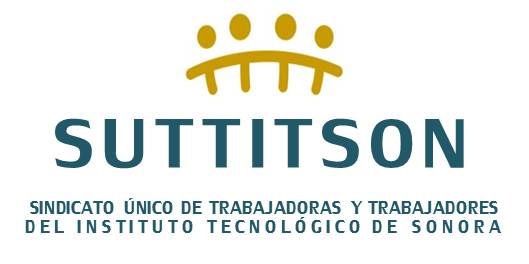 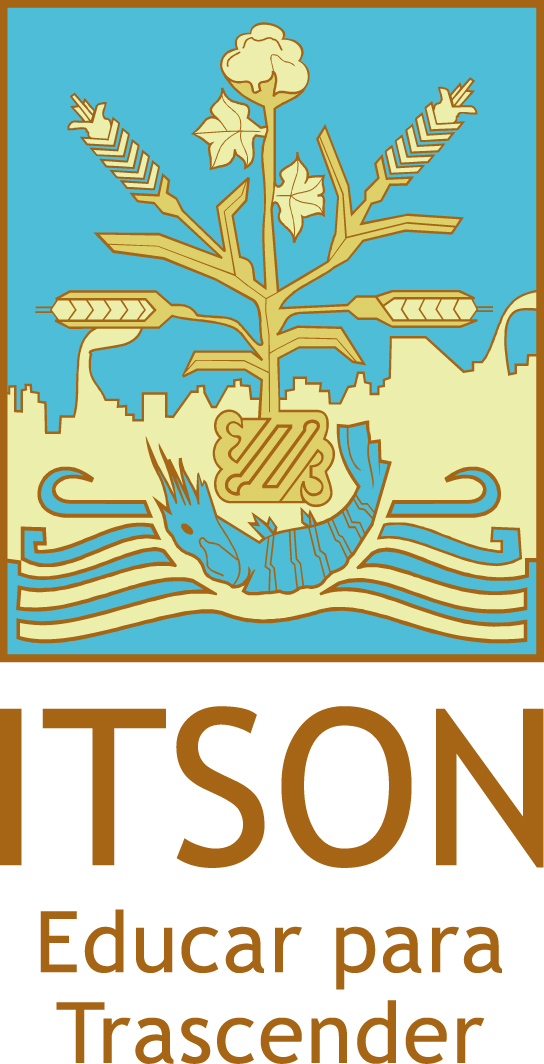 DATOS PERSONALESNombre y Apellidos: Fecha y Lugar de Nacimiento:  Domicilio actual: Teléfono(s) de contacto: Móvil: Casa:E-mail:FORMACIÓN ACADÉMICA (ESCOLARIDAD) EXPERIENCIA (Liste los puestos que ha desarrollado, periodo de tiempo en que lo ha desarrollado mes-año a mes-año;las actividades del mismo que aportan evidencia de experiencia al puesto convocado y carta comprobante de la organización que acredite los puestos reportado)IDIOMAS (CUANDO APLIQUE)INFORMÁTICA OTROS DATOS DE INTERÉSWORDEXCELPOWER POINTNIVÉL BÁSICONIVEL MEDIOAVANZADOOTROS